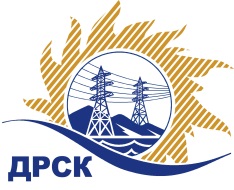 Акционерное Общество«Дальневосточная распределительная сетевая  компания»ПРОТОКОЛ ПЕРЕТОРЖКИ        Способ и предмет закупки: открытый электронный запрос предложений: «Машина бурильно-крановая (ПЭС)»  Закупка 1206 ГКПЗ 2016Планируемая стоимость закупки в соответствии с ГКПЗ:  5 508 474,58 руб. без учета НДС.ПРИСУТСТВОВАЛИ: 2 члена постоянно действующей Закупочной комиссии 2-го уровня. ВОПРОСЫ ЗАСЕДАНИЯ ЗАКУПОЧНОЙ КОМИССИИ:В адрес Организатора закупки   поступило две заявки  на участие в  процедуре переторжки.Дата и время начала процедуры вскрытия конвертов с предложениями на участие в закупке: 14:00 часов благовещенского времени 05.05.2016 г. Место проведения процедуры вскрытия конвертов с предложениями на участие в закупке: Торговая площадка Системы B2B-ESVОтветственный секретарь Закупочной комиссии 2 уровня  АО «ДРСК»                       		        Е.Ю. Коврижкинаисп. Г.М. Терёшкина397-260№ 412/МТПиР-Пг. Благовещенск   5 мая 2016 г.№п/пНаименование Участника закупки и его адресОбщая цена заявки до переторжки, руб. без НДСОбщая цена заявки после переторжки, руб. без НДС1.АО "Стройдормаш" (624600, Свердловская обл., г. Алапаевск, ул. Серова, д. 1 )5 466 101,695 084 745,762.ООО Завод "АЛТАЙЛЕСМАШ" (656053, Алтайский край, г. Барнаул, ул. Меланжевая, 18)5 508 474,58	5 423 728,81	ООО "ТЕХЭНЕРГОСНАБ" (620017, Россия, Свердловская обл., г. Екатеринбург, пр. Космонавтов, д. 11 Б, лит. В, оф. 2)5 508 474,58не поступило